用人单位到校招聘登记表（样表）填表单位：                                填表日期： 2021年   月  日备注：1.到校单位需下载此表填写相关信息。2.遵守现场工作人员安排，在指定区域开展相关工作，遵守我校相关疫情规定。      3.用人单位填写此表后通过微信：393034974或发送至s4b7@yxnu.edu.cn邮箱。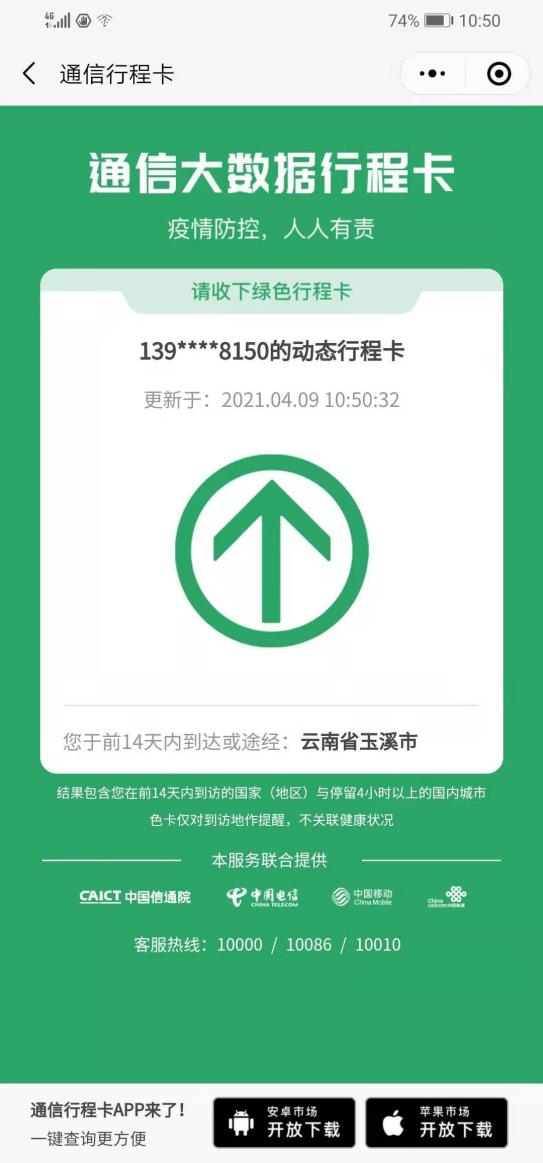 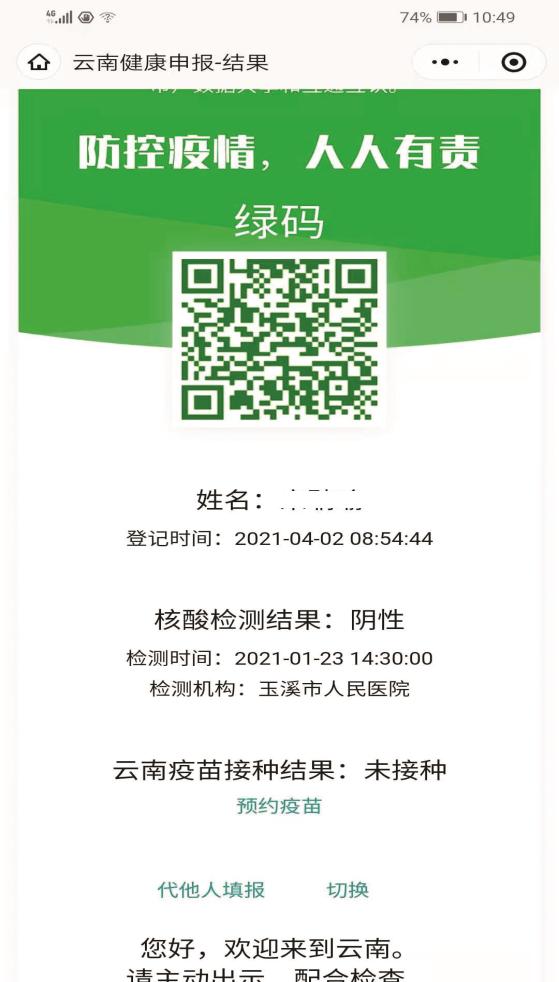 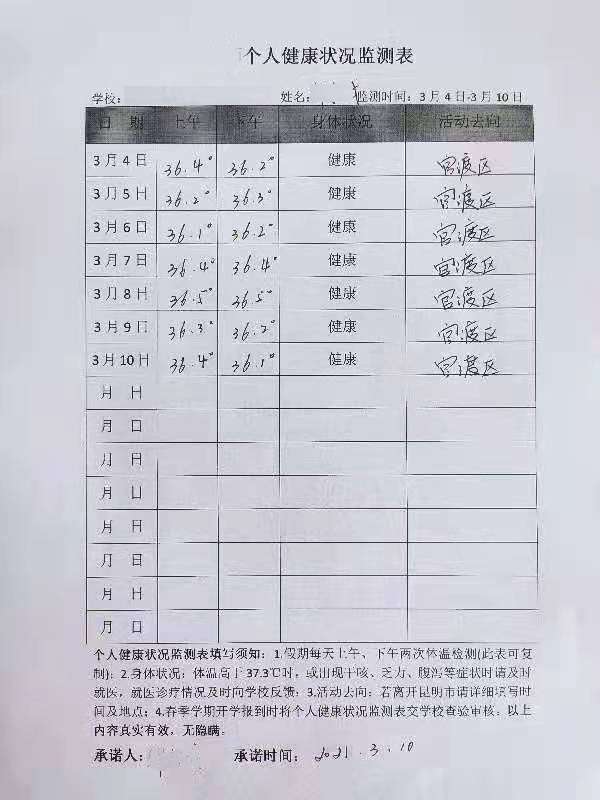 联系人姓名联系方式活动名称XX单位招聘XX单位招聘XX单位招聘活动时间用人单位到校人员（姓名、身份证号,附绿码/14天行程码、7天体温检测）出行方式招聘岗位及人数就业指导中心意见签字（盖章）年   月   日签字（盖章）年   月   日签字（盖章）年   月   日学校疫情防控办意见签字:                           年      月     日签字:                           年      月     日签字:                           年      月     日